Appendix F – Tender formsTransport Infrastructure Project Delivery SystemVolume 2 - Tendering for Infrastructure WorksAugust 2020Appendix F – Tender formsEndorsed by the Tender Evaluation Panel ChairpersonProbity Advisor (where applicable)Notes: Attach individual calculation sheets for each price adjustment.*To delete unnecessary wording, highlight row and use the delete button.Endorsed by the Tender Evaluation Panel ChairpersonProbity Advisor (where applicable)	Notes: Attach individual calculation sheets.*To delete unnecessary wording, highlight row and use the delete button.Endorsed by the TAP ChairpersonProbity Advisor (where applicable)Notes: # For combined price/non-price assessment. This weighting adjusted price is used in Form C7507.*To delete unnecessary wording, highlight row and use the delete button.Endorsed by the TAP ChairpersonProbity Advisor (where applicable)Notes: # This adjusted Tender Price is taken from Form C7506.*To delete unnecessary wording, highlight row and use the delete button.Endorsed by the TAP ChairpersonProbity Advisor (where applicable)Notes: 	1. Sensitivity analysis may be undertaken for the best four tenders.	2. Attach individual calculation sheets.Register of Tender Documents 
Issued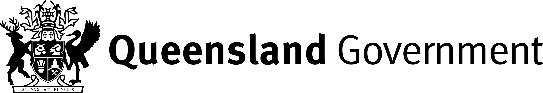 Register of Tender Documents 
IssuedC7501C7501Contract Number:Tender Documents Copy NumberDate IssuedName of Tendering CompanyTender Contact NameTender Contact DetailsRegister of Tenderer 
CorrespondenceRegister of Tenderer 
CorrespondenceC7502C7502Contract Number:Document referenceDateTendererNumber of sheetsDescriptionsRegister of Notices to 
TenderersRegister of Notices to 
TenderersC7503C7503Contract Number:Notice to Tenderer NumberDateNumber of sheetsDescriptionsAdjustment for Discrepancy, Conditions and AssumptionsAdjustment for Discrepancy, Conditions and AssumptionsC7504C7504Contract Number:Tender No.Adjustment for discrepancyAdjustment for Condition/
Assumption 1Adjustment for Condition/
Assumption 2Adjustment for condition/
Assumption 3Total Adjustment of Price*Example-$10,000+$4,200---$5,800Name and positionSignatureDateName and positionSignatureDateAdjustment for 
Alternative TendersAdjustment for 
Alternative TendersC7505C7505Contract Number:Tender No.Adjustment for Design Factor 1Adjustment for Design Factor 2Adjustment for Design Factor 3Adjustment for Design Factor 4Total Adjustment of Price*ExampleSteel culverts-$20,000Composite decking+$15,000---$5,000Name and positionSignatureDateName and positionSignatureDateWorking Tender List for Price AssessmentWorking Tender List for Price AssessmentC7506C7506Contract Number:Tender No.Tender Price SubmittedAdjustment for Discrepancies/ Conditions/ AssumptionsAdjustment for Alternative Tenders#Adjusted Tender PriceRanking of Tenders in ContentionComments*Example$1,000,000-$5,800-$5,000$989,200Sample OnlyName and positionSignatureDateName and positionSignatureDateWorking Tender List for price and non-price assessmentWorking Tender List for price and non-price assessmentC7507C7507Contract Number:Tender No.#Adjusted Tender PricePrice Index (PI)Non-Price Index (NPI)BVI (PI+NPI)Ranking of Tenders in ContentionComments*Example$989,2008015951Sample OnlyName and positionSignatureDateName and positionSignatureDateSensitivity analysis listSensitivity analysis listC7508C7508Contract Number:Tender No.Item numberDescriptionType(e.g. Provisional Qty, Significant Qty)QuantityRateAmountVariationTOTAL Adjustment  Name and positionSignatureDateName and positionSignatureDate